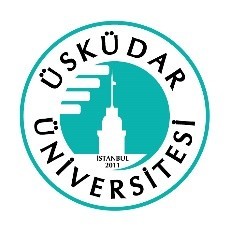 ÜSKÜDAR ÜNİVERSİTESİDİŞ HEKİMLİĞİ FAKÜLTESİ2022-2023 AKADEMİK YILI FAALİYET RAPORU ÖZETİ1. LİDERLİK, YÖNETİŞİM VE KALİTE1.1	Kalite Komisyonu ToplantılarıFakültemizde 2022-2023 akademik yılında 9 tane Kalite Komisyonu toplantısı yapılmıştır. Toplantı tarihleri aşağıdaki gibidir:09 Ocak 2023, 22 Şubat 2023, 27 Mart 2023, 289 Mart 2023, 24 Nisan 2023, 23 Mayıs 2023, 20 Haziran 2023, 21 Temmuz 2023, 28 Ağustos 2023Toplantılarda özellikle Öz Değerlendirme raporunun hazırlanması süreçleri ve öğrencilerin tüm kalite süreçlerine dahil edilmesi amacıyla yapılacaklar dikkat çekmiştir.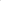      1.2. Paydaş ToplantılarıFakültenizde 2021-2022 akademik yılında gerçekleştirilen iç ve dış paydaş toplantıları;İç Paydaş ToplantılarıDış Paydaş Toplantıları1.3. Paydaş Toplantıları Sonucunda Yapılan İyileştirmeler  Estetik ve Yapılandırma Form  dersleri sadece 1. 1-11-111 derslerinin içeriklerinde„ uygulama biçiminde ve öğrenci değerlendirmede şeklinde güncellemeler yapıldı. Ayrıca VTS çalışmaları devam ediyor, ulusal ve uluslararası üniversiteler ile görüşme yapılış işbirliği antlaşmaları imzalandı.  Öğrenci şikayetleri ile ilgili Fakültemiz tarafından çözülebilecek olan sorunlar sonuçlandırıldı. Öğrencilerden alınan geri bildirimler ile Tıp derslerinin azaltılmasına, 2. Sınıfta Tıp derslerinin, Tıp Fakültesinden bağımsız verilmesine, 4. Sınıfta klinik eğitimine başlarken diş hekimliği dersleri dışındaki derslerden başarısız kalınması halinde de kliniğe başlanılması Üniversite Senatosu tarafından kabul edildi.2. EĞİTİM ÖĞRETİM2.1. Fakültenin Akademik Kadrosu2.2. Komisyon Toplantıları ve Bölüm Bazlı ToplantılarSeminer	25Proje	5Yatay Geçiş, intibak ve muafiyet Komisyonu, Kalite Komisyonu, DEPAD Akreditasyon Komisyon toplantıları yapıldı. Yatay geçişte öğrencilerin muafiyetleri ikinci kez incelendi. Kalite Kondisyonu toplantıları ile fakültenin tüm kayıtları belirli bir sistematiğe bağlandı, 5 yıl sonra yapılacak akreditasyon çalışmaları için şimdiden süreç başlatıldı. 2.3.	 Öğrenci Danışmanlık ve Mentörlük Uygulamaları2022-2023 Akademik yılında l. Ve 2.  Sınıf öğrencileri için 5 öğretim elemanı görevlendirildi. Her dönem en az bir kez toplantı yapmaları sağlandı.  Öğrenci talepleri ve şikayetleri çözümlendi veya ilgili birimlere bildirildi.2.4.	 Eğiticilerin Eğitimi Öğretim üyelerimizin bilgi ve teknik açıdan kendilerini geliştirebilmeleri, güncel eğitim öğretim süreçlerine adapte olabilmeleri adına her yarıyıl akademik başında eğiticilerin eğitimi çalışmaları yapılmaktadır.3.	ARAŞTIRMA VE GELİŞTİRME Fakültemizde Gerçekleştirilen Seminer/Projeler3.1. 2022-2023 akademik yılında gerçekleşen ulusal/uluslararası yayın bulunmamaktadır.3.2.Fakültemizde 2022-2023 akademik yılında Gerçekleştirilen Seminer/Projeler aşağıda belirtilmiştir.Seminer:GÜZ DÖNEMİProje Adı:Diş Hekimliğinde Prekilinik İçin Genişletilmiş Bir Eğitim Programının Bilişsel Uzamsal ve Motor Yetenek Gelişimi Üzerindeki Etkisinin DeğerIendirilmesiKosgeb Arge Yerli Patent Başvurusu Yapılmış Olan Temporomandibular Hipermobilite Aparatı ÇalışmasıBluetooth Wifi  Kayıt Özellikli Dijital Steteskop (Tubitak – Uluslararası Patent)Yapay Zeka Destekli Tme Teşhis Cihazı (Uluslararası Patent)Geliştirilmiş Herbst Kolu (Faydalı Model Kosgeb Proje)4.  TOPLUMSAL KATKI4.1. Kasım 2022 tarihinde Çekmeköy Anaokulundaki minik öğrencilere diş fırçalama eğitimi verildi.Fakülte Akademik KadroPazartesi günleri 08.30-09.15Akademik Danışman ToplantılarıHer dönem en az bir kez akademik danışmanlar öğrencilerinin tümü ile toplantı yaptı. Ayrıca öğrenciler ilan edilen saatlerde bireysel olarak görüşmeye geldi.Üsküdar Üniversitesi RektörlüğüHer Perşembe – Senato ve Üniversite Yönetim KuruluToplantısıDiş Hekimliği Fakültesi Fakülte Kurul ve Fakülte Yönetim Kurulu Toplantısı8 Fakülte Kurulu36 Fakülte Yönetim KuruluGenişletilmiş Fakülte Yönetim Kurulu16Kurul Toplantısı2Diş Hekimliği Fakültesi Akademik KurulToplantısı10Diş Hekimliği Öğrenci Birliği Kulübü2Niğde Üniversitesi1Padova Ünıversty (İtalya)1Plovdıv Unıversıty (Bulgaristan)1Srahiah Üniversitesi (Pasikstan)1Euopean Unıversty (Makedonya)1Diş Hekimliği Dekanları KonseyiYapılmadıÜAK Tıp - Sağlık Eğitim Bilimleri Konseyi12Diş Hekimleri Odası1Çeşitli Firmalar4Prof.Dr.Doç.Dr.Dr. Öğr.ÜyesiÖğr. GörevlisiAr. Gör.Toplam42163126AD SOYADTARİHKONUNAHAL BAHER3.10.22Yayın yazım teknikleriBETÜL GÜNAYDIN17.10.22CAD/CAM sistemleriTUĞBA HALİLOĞLU ÖZKAN7.11.22Erken Ortodontik TedaviŞEBNEM KOÇAN14.11.22Rezin infiltrasyon tekniği (ICON)RÜMEYSA NUR DÖLEKLİ5.12.22Dijital Dental FotoğrafçılıkMAİDE DENİZ ZİNCİRKIRAN12.12.22Dolphin Imaging Materialse Mimcs programları
 ve Diş Hekimliğinde kullanım alanlarıKÜBRA GÜLER19.12.22Çalışma türleri ve tıbbi çalışmalarda analiz yöntemleri” HACER Fulya ÜCEM9.1.22Temporomandibular Eklem Dejenerasyonları
 Seminerin hazırlanmasıSEVNUR KESKİN16.1.23Başta AB olmak üzere fonlanan diş hekimliği 
projeleri ve yeni trendler olarak değişmiştir.BAHAR DÖNEMİMUSA ERDEM14.6.23İmplant Yüzey ÖzellikleriKÜBRA GÜLER13.6.23Dis hekimliginde yapilabilecek preklinik calismalarNAHAL BAHER6.6.23cerrahi uygulamalarda güncel 
PRF (fibrinden zengin plazma)  yaklaşımları” ŞEBNEM NEZAHAT KOÇAN2.6.23çocuklarda bruksim” BARIŞ KARABULUT20.6.23Molar-Keser HipomineralizasyonuBETÜL GÜNAYDIN18.7.23Diş Hekimliğinde HipnozÖZGE MİMİR23.6.23Kısa Fiber ile Güçlendirilmiş Kompzoit 
Restorasyonlar: Güncel Literatürün Gözden Geçirilmesi MÜSEYYEN SEDA ALTOP20.7.23Dental implantolojide alveolar kret ogmantasyonlarıHACER FULYA ÜÇEM24.7.23Tme laksisitesi ve tedavi yöntemleriOSMAN SAMİ AĞLARCI27.2.23Tek seansta imediat cerrahiBAKİ MEŞE19.4.233 Boyutlu Modelleme ve 3DSEVNUR KESKİN25.5.23Havacılıkta Diş HekimliğiRÜMEYSA NUR DÖLEKLİ6.3.23Defekt protezlerin  konuşmaya etkisiESRA TAŞAR18.4.23Sanat Eğitiminin Diş Hekimliği eğitimine etkisiNESLİHAN TINASTEPE27.7.23Ağrı ve PsikolojiMaide Deniz ZİNCİRKIRAN28,Mart 2023Oral Fonksiyon Bozuklukları